Purpose of this Equipment:  To move palletized cargo loads at ground level in the receiving and staging areas of a store.Federal Supply Class:  3930General Operating Specifications:Salient Characteristics that shall be provided:Minimum operational load rated capacity of 4500 pounds.	Control and steering handle designed for full and easy control of travel (forward & reverse), steering, lifting, lowering, auto reverse and horn. Wide angle steering (180 degrees) to allow for right angle turns.	Non-marking drive wheels.		Fork length standard at 48 inches unless otherwise specified below.	Battery connector Anderson (red) SB175, Pos B-20” lead.Wet charged battery provided for CONUS shipment and dry charged battery for OCONUS shipment.	Zero degrees cold storage / freezer conditioning package standard for all OCONUS shipments.	24 volt system.	Minimum 180 ampere hour rating.Minimum 8 hours of continuous operations. 	Discharge indicator and hour meter combined.	External 208-460 Volt Charger (NO On Board Charger Packs).	Keys Required - No operator PIN's	Industry Standards / Requirement(s):Industry Standards: Underwriters Laboratory (UL) listed, Warranty period: shall be for a minimum of one year from date of delivery against defective material and workmanship and shall include parts, service and labor.Information Technology requirements:  N / AColor Requirement(s):    N / AElectrical Requirements:_____ Standard U.S.A. electrical specifications:  208 volts, 60 Hertz, 3 phases._____ Pacific Theater stores 208V / 50 HZ / PH (Applies to these stores only: Atsugi, Misawa, Sagami, Sagamihara, Yokosuka, Yokota, Camp Zama, and Kanto Plains CDC. All other stores are standard U.S.A. 60 cycle voltages.)  NOTE: the operating range for 220 volts is 208 to 230 volts.  Standard Contractor Requirements:Must be shipped ready to make utility connections, plug in, and use.Provide familiarization training on new models.Information to be provided by the Contractor to the commissary at the time of delivery:Point of Contact for Warranty ServiceInstallation and Operating Manuals.Parts List Manuals.Maintenance Sustainability Requirements: Continued parts support is required for the projected life cycle of the equipment plus 5 years.Special Coordinating / Safety Instructions:  When the control handle is fully raised or fully lowered there is an automatic activation of brakes to stop the unit and the drive power cuts-off.STORE ORDER REQUESTSTORE NAME: __________________________    DODAAC: ____________________QUANTITY: _______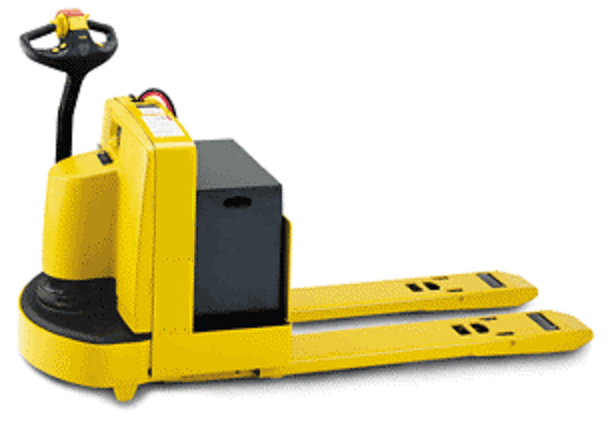 